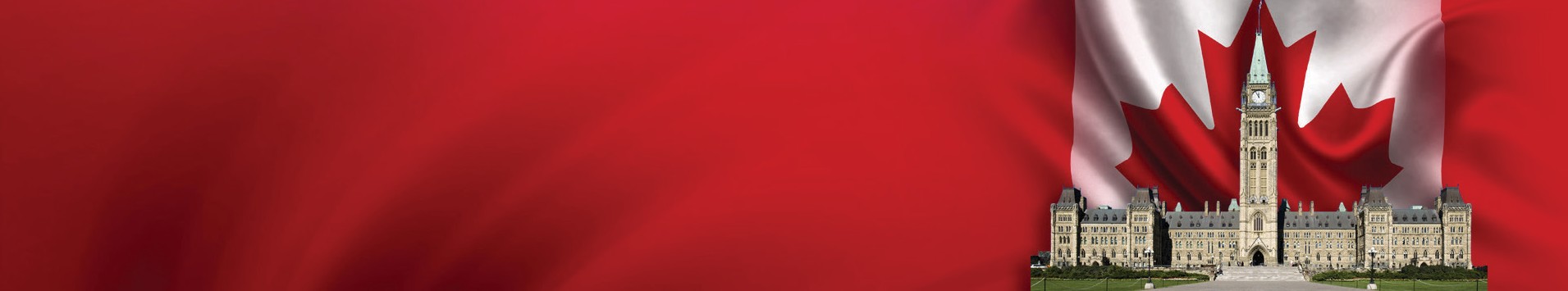 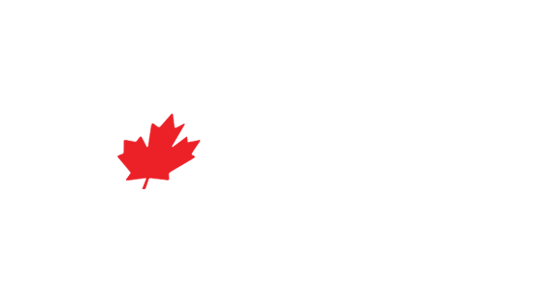 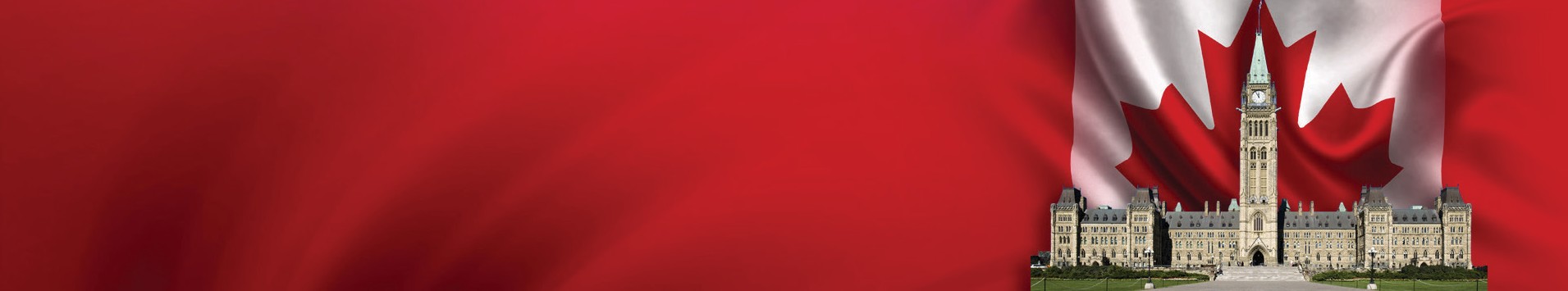 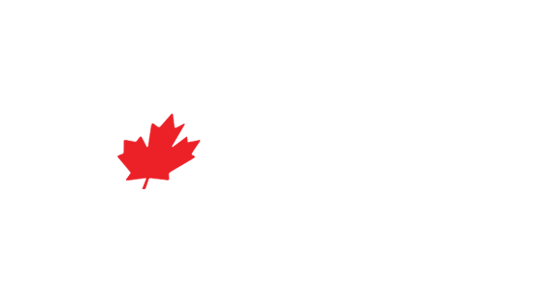 Prix 2017Semaine nationale des travaux publicsCONTEXTELes Prix de la Semaine nationale des travaux publics ont été créés pour promouvoir l’excellence en travaux publics à travers la reconnaissance municipale, les programmes et les événements. Cette année, en 2017, le Canada célèbrera son 150e anniversaire ajoutant ainsi encore plus de raisons de célébrer!Les Prix seront attribués selon les quatre catégories suivantes :Première participation - les municipalités présentant un dossier pour la première foisPetite taille - population de 75 000 habitants et moinsTaille moyenne - population de 75 001 – 250 000Grande taille - population 250 001 et plusADMISSIBILITÉL’ensemble des municipalités canadiennes sont éligibles aux Prix de la Semaine nationale des travaux publics.SÉLECTIONLe comité de sélection du concours de la Semaine nationale des travaux publics évaluera les dossiers selon les critères suivants :Sensibilisation du public (25%) – niveau d’engagement du publicÉducation (25%) – l’inclusion du volet éducationnelDurée de l’événement (15%) – le nombre de jours que l’événement durePersonnel impliqué (15%) – le niveau d’implication du personnel en travaux publics ainsi que le niveau de cohésionClasse politique (10%) – le niveau d’implication de la classe politiqueÉvénements caritatifs (5%) – l’intégration d’une cause sociale et la participation de bénévoles à l’événementCréativité (5%)Processus de mise en candidatureLes nominations peuvent être faites par l'organisme public ou la municipalité responsable. Veuillez vous référer au Formulaire de 
candidature pour plus de détails.Date limite16 juin 2017 (par le biais du formulaire électronique seulement)PrésentationLes gagnants de 2017 seront annoncés le 28 août 2017 lors du congrès du CPWA à Orlando. Les candidats du Québec seront également soulignés à la soirée reconnaissance de l’Association des travaux publics (ATPA).Gagnants 2016 (anglais seulement)Town of Newmarket, ONCity of Cold Lake, ABTown of Richmond Hill, ONCity of Brampton, ON